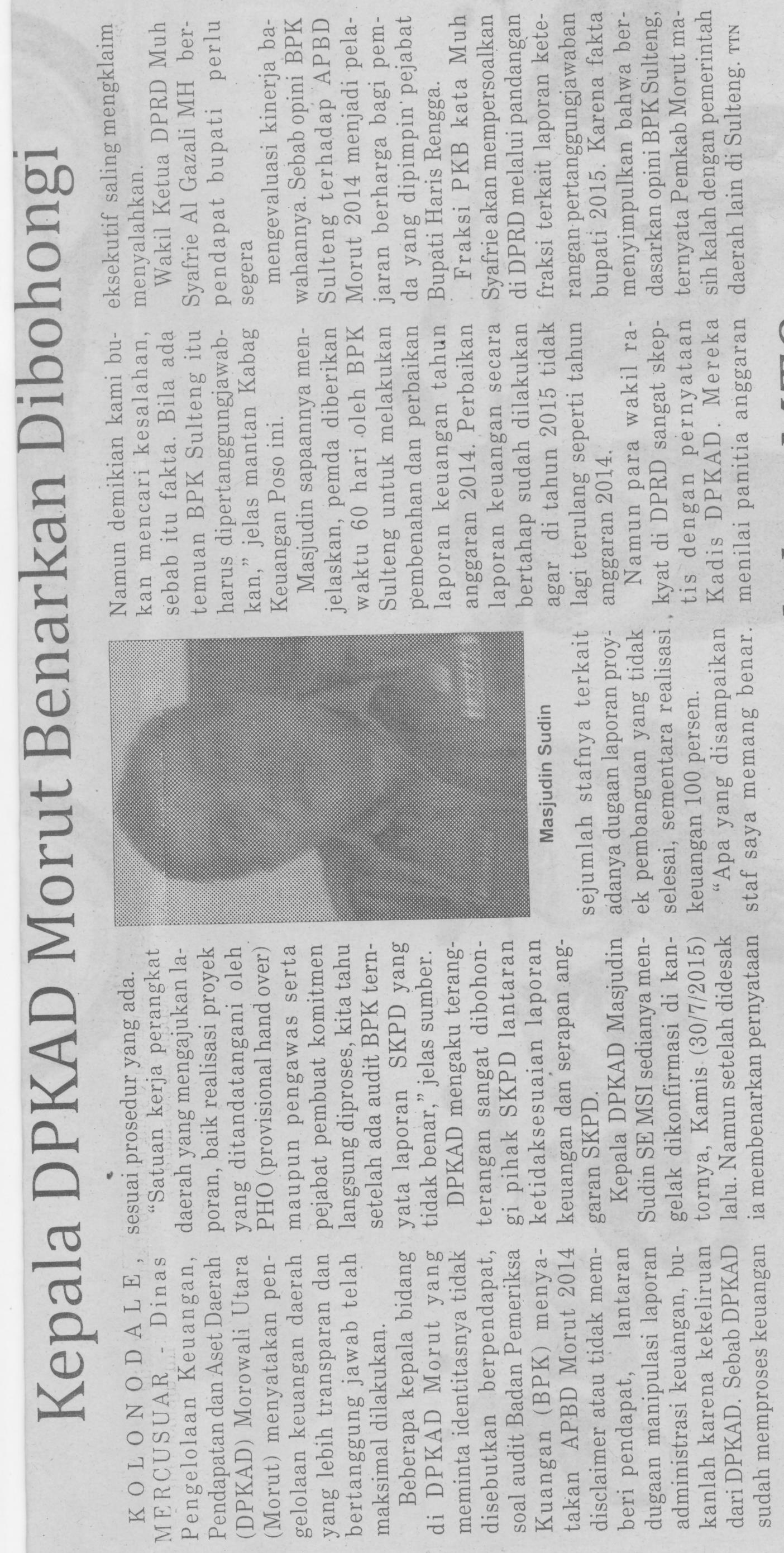 Harian    :MercuKasubaudSulteng IHari, tanggal:Sabtu, 1 Agustus 2015KasubaudSulteng IKeterangan:Kepala DPKAD Morut Benarkan DibohongiKasubaudSulteng IEntitas:MorutKasubaudSulteng I